   Elks National Hoop Shoot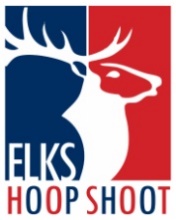 Parents,Congratulations, your student has won their School Hoop Shoot Competition for their age group. Your student will now compete in the City of Arlington Hoop Shoot Competition on November 16th, 2024, at Sam Houston High School.The winners will then advance to the District competition at Arlington East Library and Recreation Center in Arlington, on January 18, 2025.  The Elks National Hoop Shoot is a free throw program, funded by the Elks National Foundation which was established in 1928 as the charitable arm of the Elks. Eligible ages are 8 to 13 for boys and girls. Each school is asked to hold a school competition for age groups 8-9, 10-11 and 12-13 boys and girls. Winners advance through City, District, State and Regional contests to reach the National Finals in April 2025, in Chicago, Illinois.The program is free to all contestants. The Elks help sponsor winning contestants and their families, at every level of competition. Competition information:Sam Houston High School is located at 2000 Sam Houston Drive, Arlington 76014 near New York Avenue and Arkansas Lane. Gym B is located on the west side of the building, the side facing Crockett Drive, and this Gym is right inside the doors by the parking lot.Please verify your child is in the correct age group with the dates listed below.	          DATE OF BIRTH BETWEEN	REGISTRATION TIME	           CONTEST TIME
AGE 8-9	4/02/15 & 4/01/17	                        12:30pm 	             	1:00pmAGE 10-11	4/02/13 & 4/01/15	     	           1:45pm			2:15pm
AGE 12-13	4/02/11 & 4/01/13		           3:00pm			3:45pmTrophies will be presented after completion of each age group competition.Please make sure your shooter brings gym shoes. For more information regarding the Hoop Shoot competition, please contact: Keith Stanley, 817-319-2327 or Andy White, 817-688-9327Keith.Stanley2327@Outlook.com , drewwhite25@att.net  or www.Elks.org/HoopShoot 